Что должен знать ребенок4-5 лет.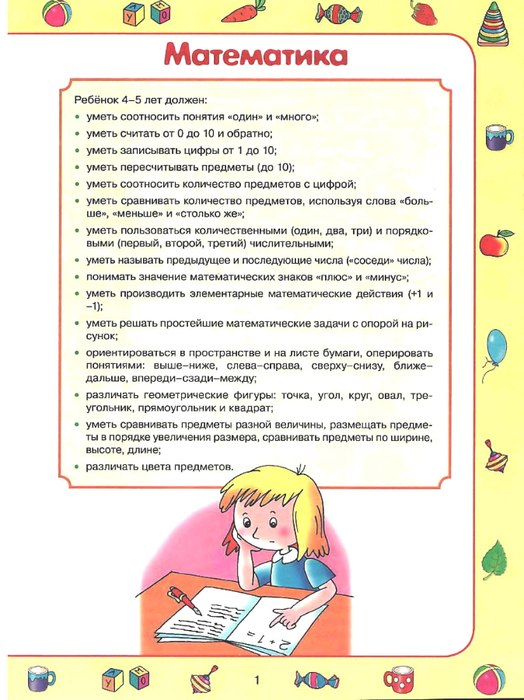 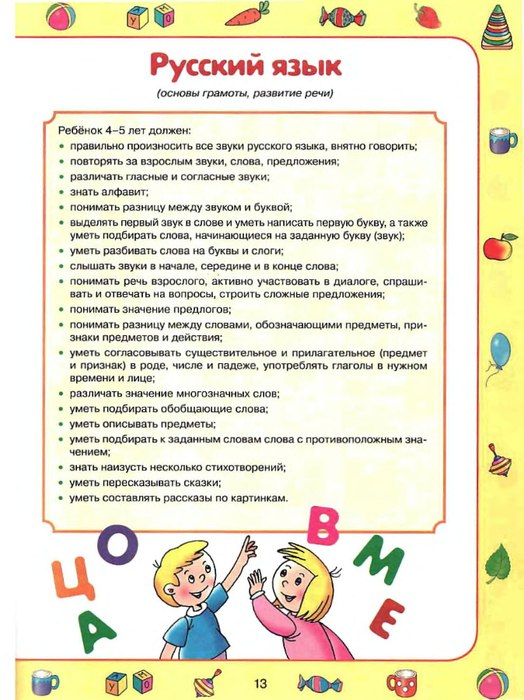 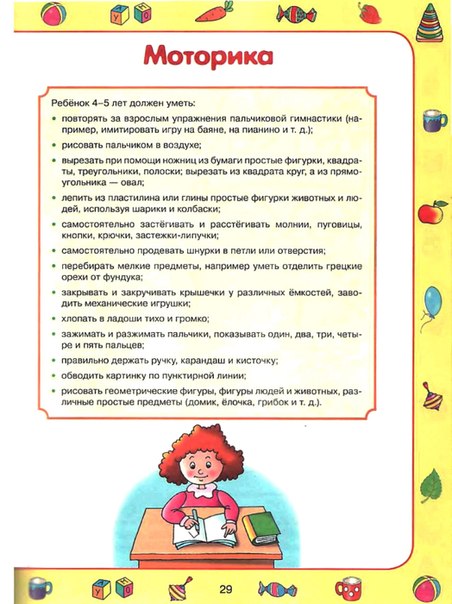 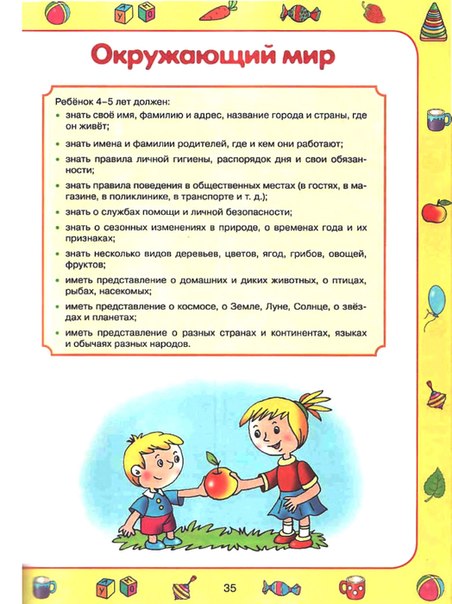 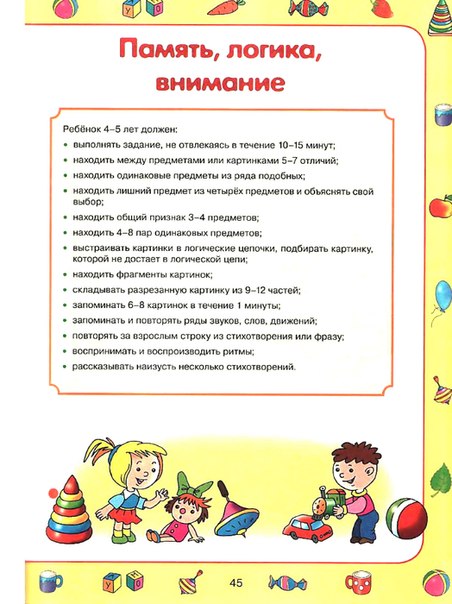 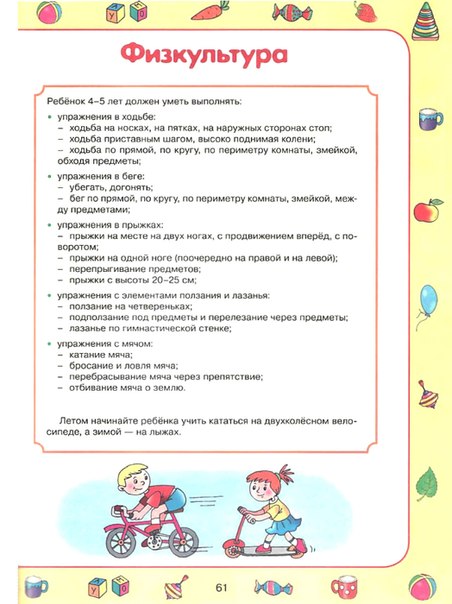 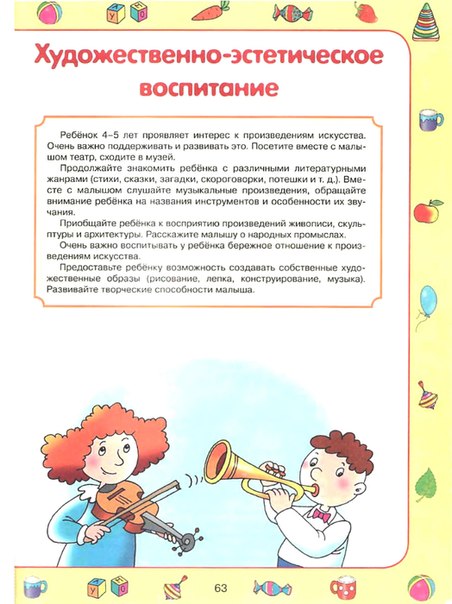 